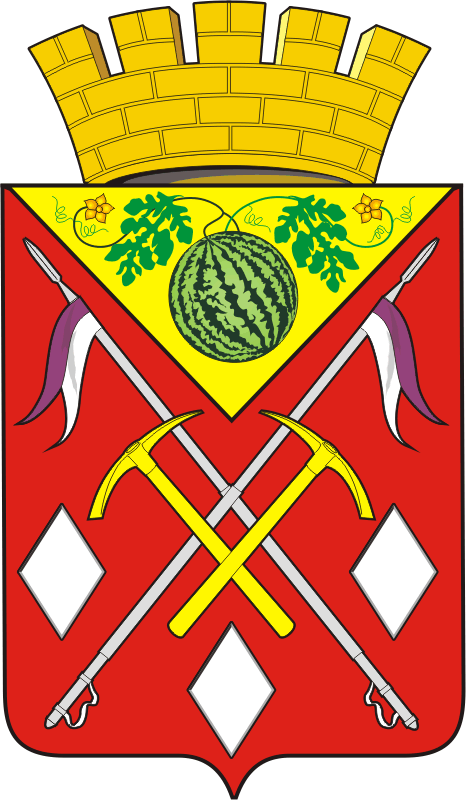 АДМИНИСТРАЦИЯМУНИЦИПАЛЬНОГО ОБРАЗОВАНИЯСОЛЬ-ИЛЕЦКИЙ ГОРОДСКОЙ ОКРУГОРЕНБУРГСКОЙ ОБЛАСТИПОСТАНОВЛЕНИЕ26.06.2019  № 1335-пО внесении  изменений  в  постановление администрации муниципального образованияСоль-Илецкий городской округ от 29.04.2019 №   922-п    « О   расходных    обязательствахмуниципального образования Соль-Илецкий городской округ Оренбургской области»       В соответствии со статьей 86 Бюджетного кодекса Российской Федерации, Федеральным законом от 06.10.2003 № 131-ФЗ "Об общих принципах организации местного самоуправления в Российской Федерации», руководствуясь Уставом муниципального образования Соль-Илецкий городской округ Оренбургской области, постановляю:       1. Внести следующие изменения в постановление администрации муниципального образования Соль-Илецкий городской округ от 29.04.2019 № 922-п «О расходных обязательствах муниципального образования Соль-Илецкий городской округ Оренбургской области»:        пункт 1 постановления изложить в новой редакции:«1.Установить расходные обязательства муниципального образования Соль-Илецкий городской округ Оренбургской области в рамках муниципальной программы «Развитие системы образования в Соль-Илецком городском округе» на 2019-2024 годы, в целях софинансирования которых предоставляются межбюджетные трансферты из федерального и областного бюджетов:- развитие инфраструктуры общего и дополнительного образования посредством капитального ремонта зданий муниципальных образовательных организаций, в целях реализации условий Соглашения от 28.02.2019 г. № 5-ПАМ, заключенного между Министерством образования Оренбургской области и администрацией муниципального образования Соль-Илецкий городской округ Оренбургской области о предоставлении субсидии из областного бюджета бюджету муниципального образования Соль-Илецкий городской округ; - организация подвоза обучающихся в муниципальных общеобразовательных организациях в целях реализации условий Соглашения от 29.12.2018 г. № 4, заключенного между Министерством образования Оренбургской области и администрацией  муниципального образования Соль-Илецкий городской округ Оренбургской области о предоставлении субсидии из областного бюджета бюджету муниципального образования Соль-Илецкий городской округ Оренбургской области на организацию подвоза обучающихся в муниципальных общеобразовательных организациях;- создание в общеобразовательных организациях, расположенных в сельской местности, условий для занятия физической культурой и спортом;- проведение капитального ремонта в спортивных залах общеобразовательных организаций, расположенных в сельской местности, в целях реализации условий Соглашения от 28.02.2019  № 3-СЗ, заключенного между Министерством образования Оренбургской области и администрацией  муниципального образования Соль-Илецкий городской округ Оренбургской области о предоставлении субсидии из областного бюджета бюджету муниципального образования Соль-Илецкий городской округ;- развитие инфраструктуры дошкольного, общего и дополнительного образования детей.Установить расходное обязательство муниципального образования Соль-Илецкий городской округ Оренбургской области в рамках муниципальной программы «Эффективное управление муниципальными финансами и муниципальным долгом Соль-Илецкого  городского округа»:- финансирование социально значимых мероприятий».          2.Назначить уполномоченными по исполнению расходных обязательств муниципальные образовательные организации, согласно приложению в новой редакции к настоящему постановлению.3.Постановление вступает в силу после его официального опубликования (обнародования) и распространяет свои действия на правоотношения, возникшие с 1 января 2019 года.Глава муниципального образованияСоль-Илецкий городской округ                                                      А.А.КузьминВерноВедущий специалисторганизационного отдела                                                             Е.В.ТелушкинаРазослано: Прокуратуре района, в дело, Финансовому управлению, Управлению образования                                                                                                                                                                            Приложение                                                                                                                                                                          к постановлению   администрации муниципального образования                                                                                                                                                                       Соль-Илецкий городской округ Оренбургской области                                                                                                                                                          от  26.06.2019 № 1335-п                                                                                                       Перечень уполномоченных по исполнению расходных обязательствN п/пНаименование мероприятияПеречень объектовУполномоченный орган12341.Развитие инфраструктуры общего и дополнительного образования посредством капитального ремонта зданий муниципальных образовательных организацийКапитальный ремонт здания школы МОБУ «Изобильная СОШ»МОБУ «Изобильная СОШ»2.Организация подвоза обучающихся в муниципальных общеобразовательных организацияхПриобретение автобуса для перевозки детей для МОБУ «Михайловская СОШ»МОБУ «Михайловская СОШ»3.Создание в общеобразовательных организациях, расположенных в сельской местности, условий для занятия физической культурой и спортомКапитальный ремонт здания спортивного зала МОБУ «Первомайская СОШ»МОБУ «Первомайская СОШ»4.Проведение капитального ремонта в спортивных залах общеобразовательных организаций, расположенных в сельской местностиКапитальный ремонт здания спортивного зала МОБУ «Первомайская СОШ»МОБУ «Первомайская СОШ»5.Финансирование социально значимых мероприятийКапитальный ремонт полов в коридорах здания МОБУ «Красномаякская СОШ» Соль-Илецкого городского округа Оренбургской области, расположенного по адресу: Оренбургская область,Соль-Илецкий район, п.Маякское, ул.Центральная,46 МОБУ «Красномаякская СОШ»5.Финансирование социально значимых мероприятийЗамена деревянных оконных блоков и дверей в здании МОБУ «Красномаякская СОШ» Соль-Илецкого городского округа Оренбургской области, расположенного по адресу: Оренбургская область,Соль-Илецкий район, п.Маякское, ул.Центральная,46МОБУ «Красномаякская СОШ»5.Финансирование социально значимых мероприятийЗамена оконных блоков в здании  муниципального общеобразовательного бюджетного учреждения «Перовская  средняя общеобразовательная школа» Соль-Илецкого городского округа Оренбургской области, расположенного по адресу: Оренбургская область, Соль-Илецкий район, с.Перовка, ул. Советская, 15МОБУ «Перовская СОШ»5.Финансирование социально значимых мероприятийЗамена оконных блоков в здании муниципального общеобразовательного автономного учреждения «Григорьевская средняя общеобразовательная школа» Соль-Илецкого городского округа Оренбургской области, расположенного по адресу: Оренбургская область, Соль-Илецкий район, с.Григорьевка, ул.Пионерская, 3МОАУ «Григорьевская СОШ»5.Финансирование социально значимых мероприятийЗамена оконных блоков в здании  муниципального общеобразовательного бюджетного учреждения «Угольная  средняя общеобразовательная школа» Соль-Илецкого городского округа Оренбургской области, расположенного по адресу: Оренбургская область, Соль-Илецкий район, с.Угольное, ул. Советская, 31МОБУ «Угольная СОШ»5.Финансирование социально значимых мероприятийЗамена оконных блоков в здании муниципального общеобразовательного бюджетного учреждения «Саратовская средняя общеобразовательная школа» Соль-Илецкого городского округа Оренбургской области, расположенного по адресу: Оренбургская область, Соль-Илецкий район, с. Саратовка, ул. Центральная, 23аМОБУ «Саратовская СОШ»5.Финансирование социально значимых мероприятийЗамена оконных блоков в здании муниципального общеобразовательного бюджетного учреждения «Ащебутакская средняя общеобразовательная школа» Соль-Илецкого городского округа Оренбургской области, расположенного по адресу: Оренбургская область, Соль-Илецкий район, с.Ащебутак, ул.Зеленая,36МОБУ «Ащебутакская СОШ»5.Финансирование социально значимых мероприятийЗамена оконных блоков в здании муниципального общеобразовательного бюджетного учреждения «Кумакская средняя общеобразовательная школа» Соль-Илецкого городского округа Оренбургской области, расположенного по адресу: Оренбургская область, Соль-Илецкий район, с.Кумакское, ул.Центральная, 30МОБУ «Кумакская СОШ»5.Финансирование социально значимых мероприятийУстройство лестницы и эвакуационных выходов, замена оконных блоков в здании муниципального дошкольного образовательного бюджетного учреждения «Детский сад общеразвивающего вида №6 «Малыш» г.Соль-Илецка» Оренбургской области, расположенного по адресу: Оренбургская область, Соль-Илецкий р-н, г.Соль-Илецк, ул.Красноармейская, 88МДОБУ «Детский сад №6 «Малыш»5.Финансирование социально значимых мероприятийУстройство эвакуационных выходов здания муниципального дошкольного образовательного бюджетного учреждения «Детский сад  №3 «Буратино» г.Соль-Илецка» Оренбургской области, расположенного по адресу: Оренбургская область, Соль-Илецкий р-н, г.Соль-Илецк, ул.Уральская, 32МДОБУ «Детский сад №3 «Буратино»5.Финансирование социально значимых мероприятийЗамена оконных блоков в здании муниципального дошкольного образовательного бюджетного учреждения «Детский сад «Сказка» с.Изобильное Соль-Илецкого городского округа Оренбургской области, расположенного по адресу: Оренбургская область, Соль-Илецкий район, с. Изобильное, ул.Советская, 22МДОБУ «Детский сад «Сказка» с. Изобильное5.Финансирование социально значимых мероприятийЗамена оконных блоков в здании муниципального дошкольного образовательного бюджетного учреждения «Детский сад «Солнышко» с.Буранное Соль-Илецкого городского округа Оренбургской области, расположенного по адресу: Оренбургская область, Соль-Илецкий район, с.Буранное, ул.Кооперативная, 21аМДОБУ «Детский сад «Солнышко» с. Буранное6.Развитие инфраструктуры дошкольного, общего и дополнительного образования детейЗамена эвакуационной лестницы, расширение дверного проема и замена оконных блоков в здании МДОБУ «Детский сад «Березка» с.МаякскоеМДОБУ «Детский сад «Березка» с. МаякскоеРазвитие инфраструктуры дошкольного, общего и дополнительного образования детейЗамена оконных блоков в здании МОБУ «Трудовая СОШ»МОБУ «Трудовая СОШ»Развитие инфраструктуры дошкольного, общего и дополнительного образования детейЗамена оконных блоков в здании МОБУ «Михайловская СОШ»МОБУ «Михайловская СОШ»7.Развитие инфраструктуры дошкольного, общего и дополнительного образования детейПриобретение мебели для МОБУ «Изобильная СОШ» Соль-Илецкого городского округа, расположенного по адресу: Оренбургская область, Соль-Илецкий район, с.Изобильное, ул. М.Горького, 4МОБУ «Изобильная СОШ»Выполнение комплекса работ по капитальному ремонту здания МОБУ «Изобильная СОШ» Соль-Илецкого городского округа, расположенного по адресу: Оренбургская область, Соль-Илецкий район, с.Изобильное, ул. М.Горького, 4 (капитальный ремонт системы отопления).МОБУ «Изобильная СОШ»